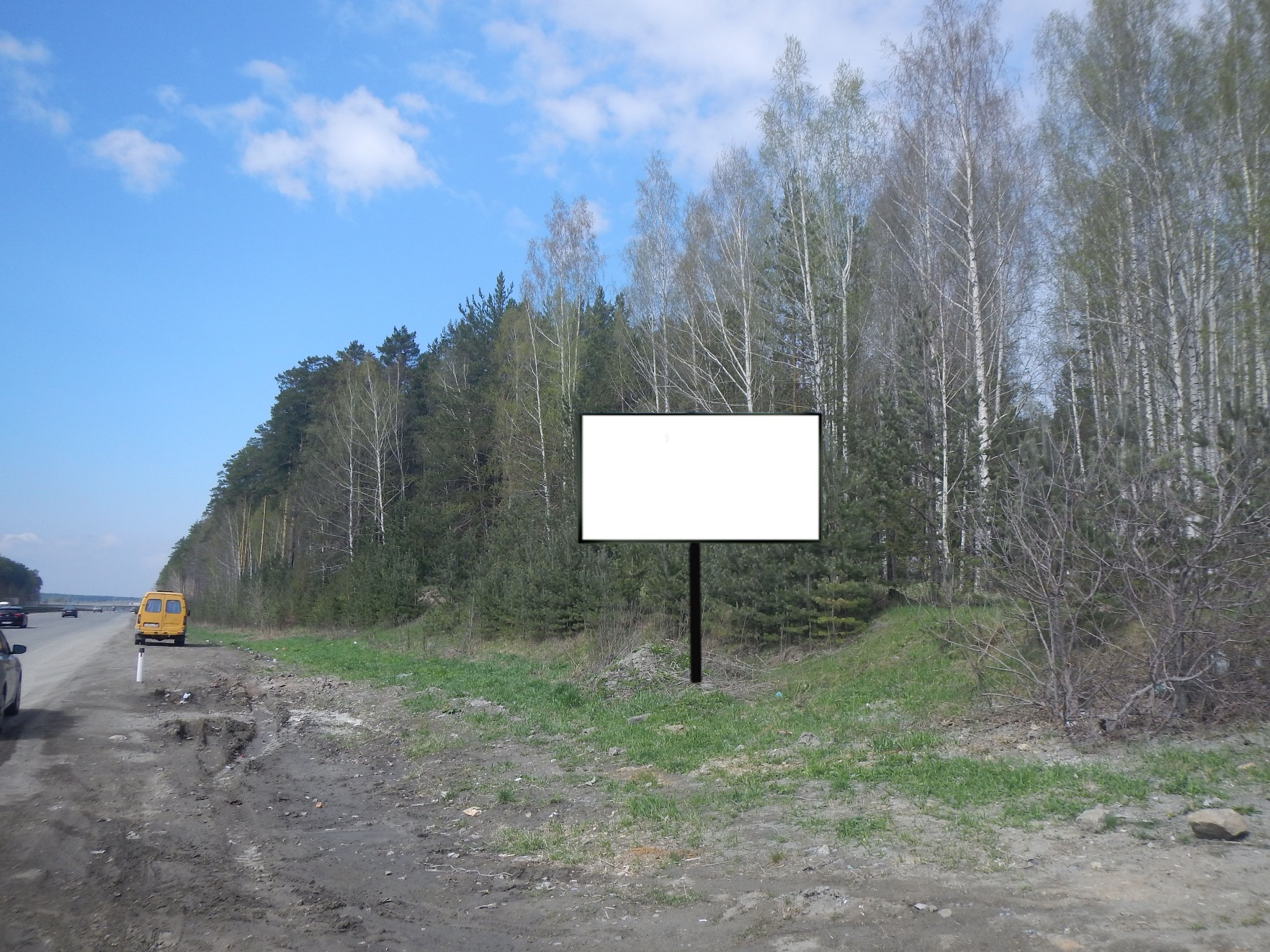 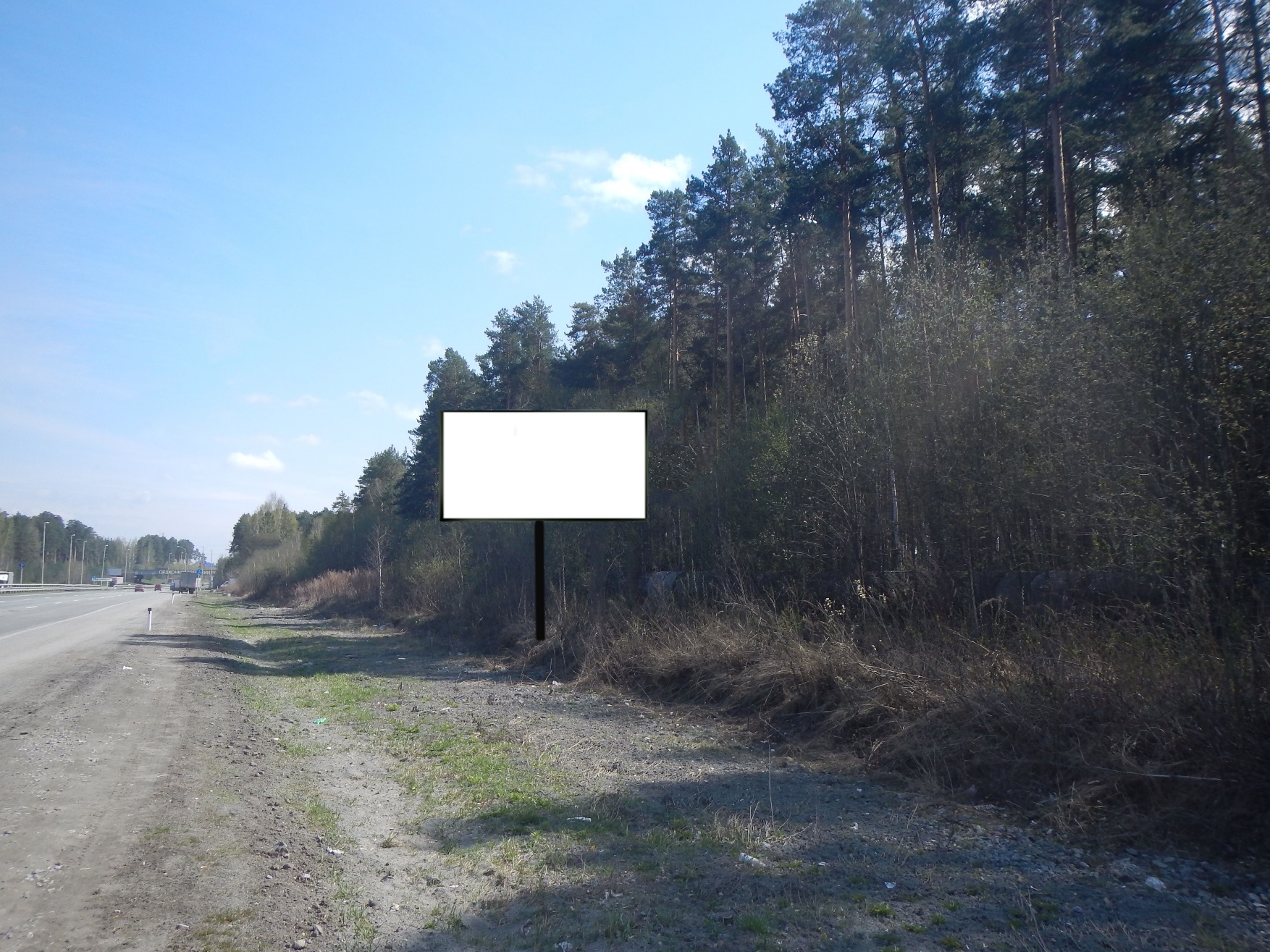 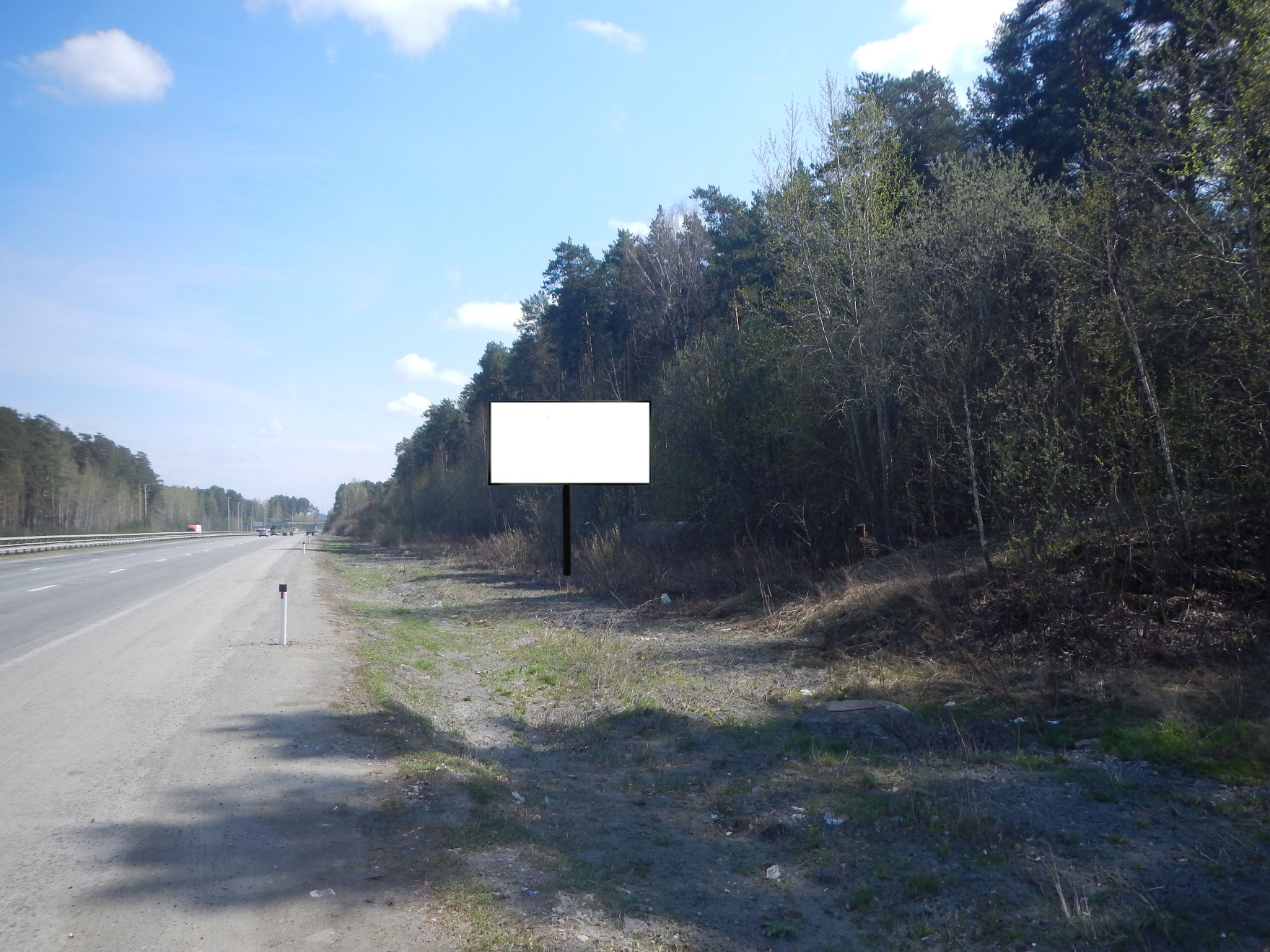 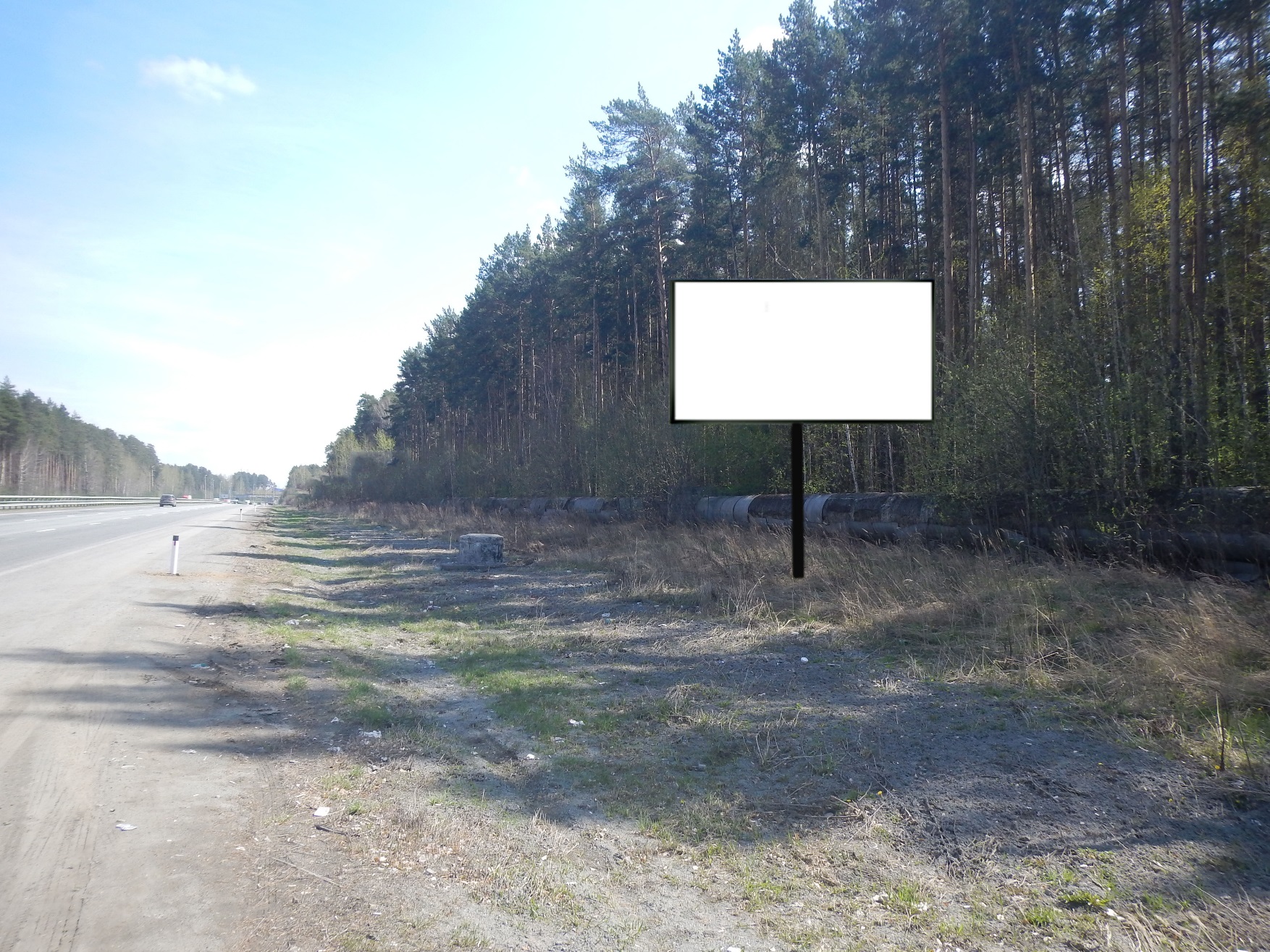 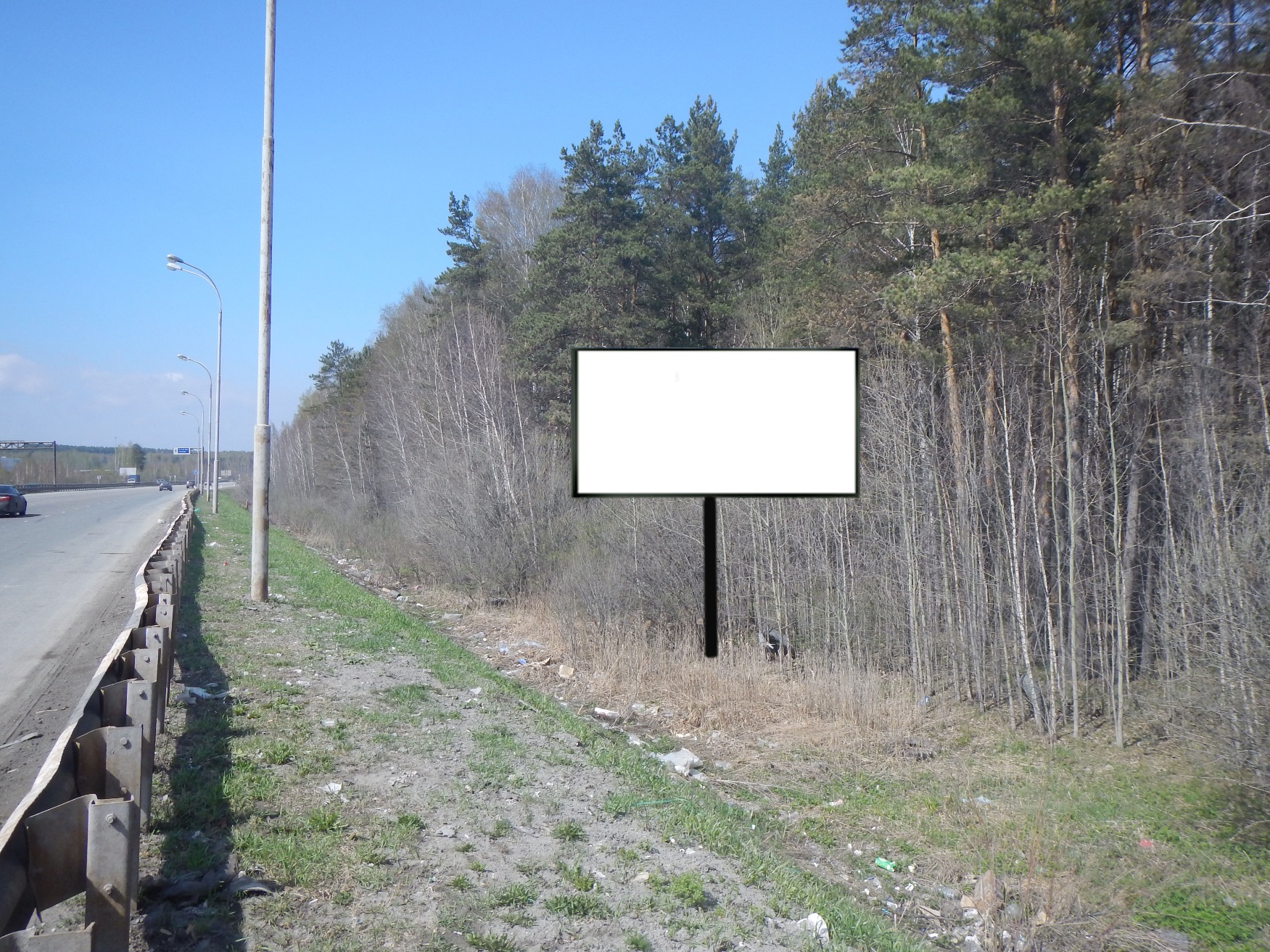 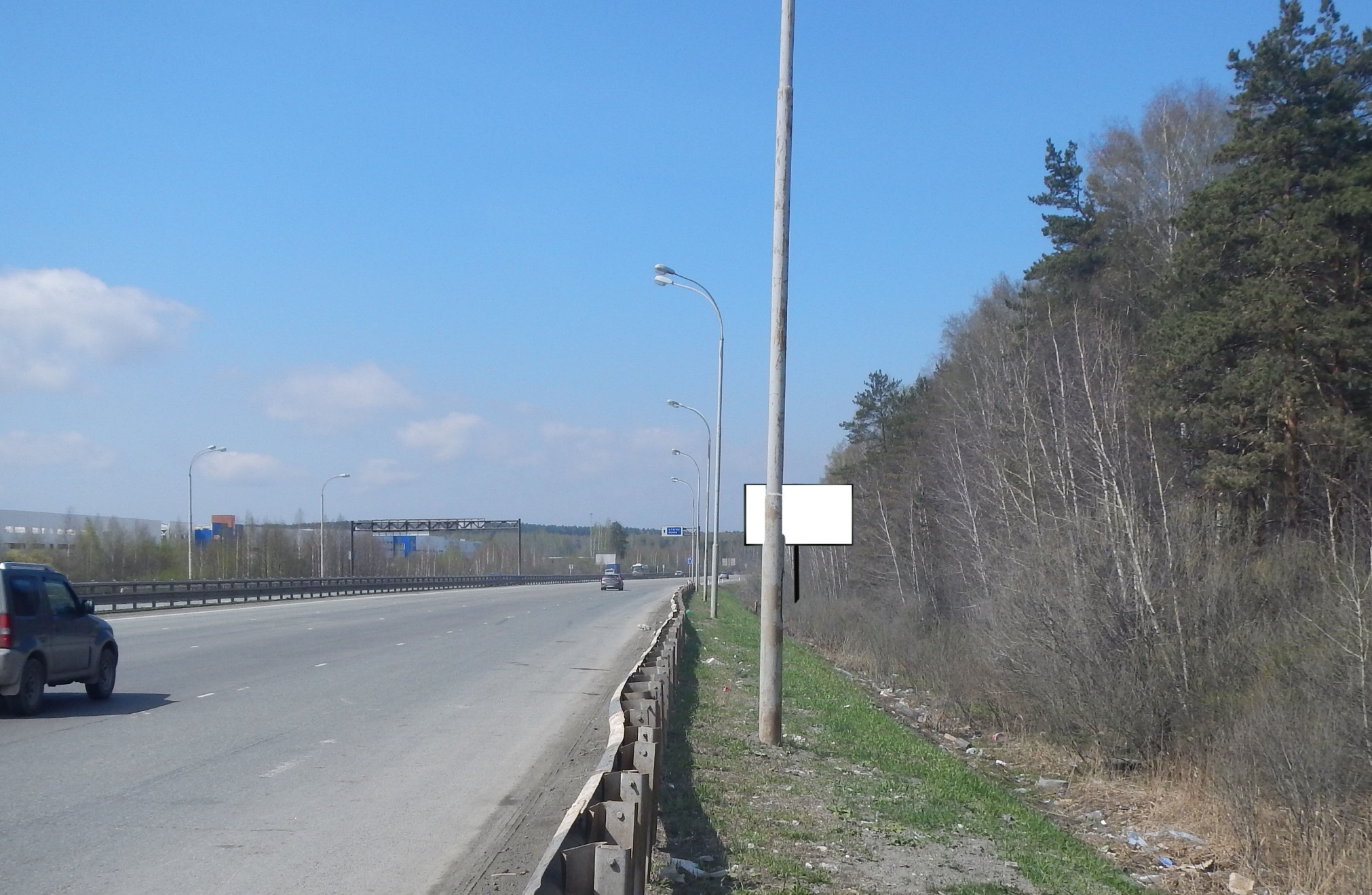 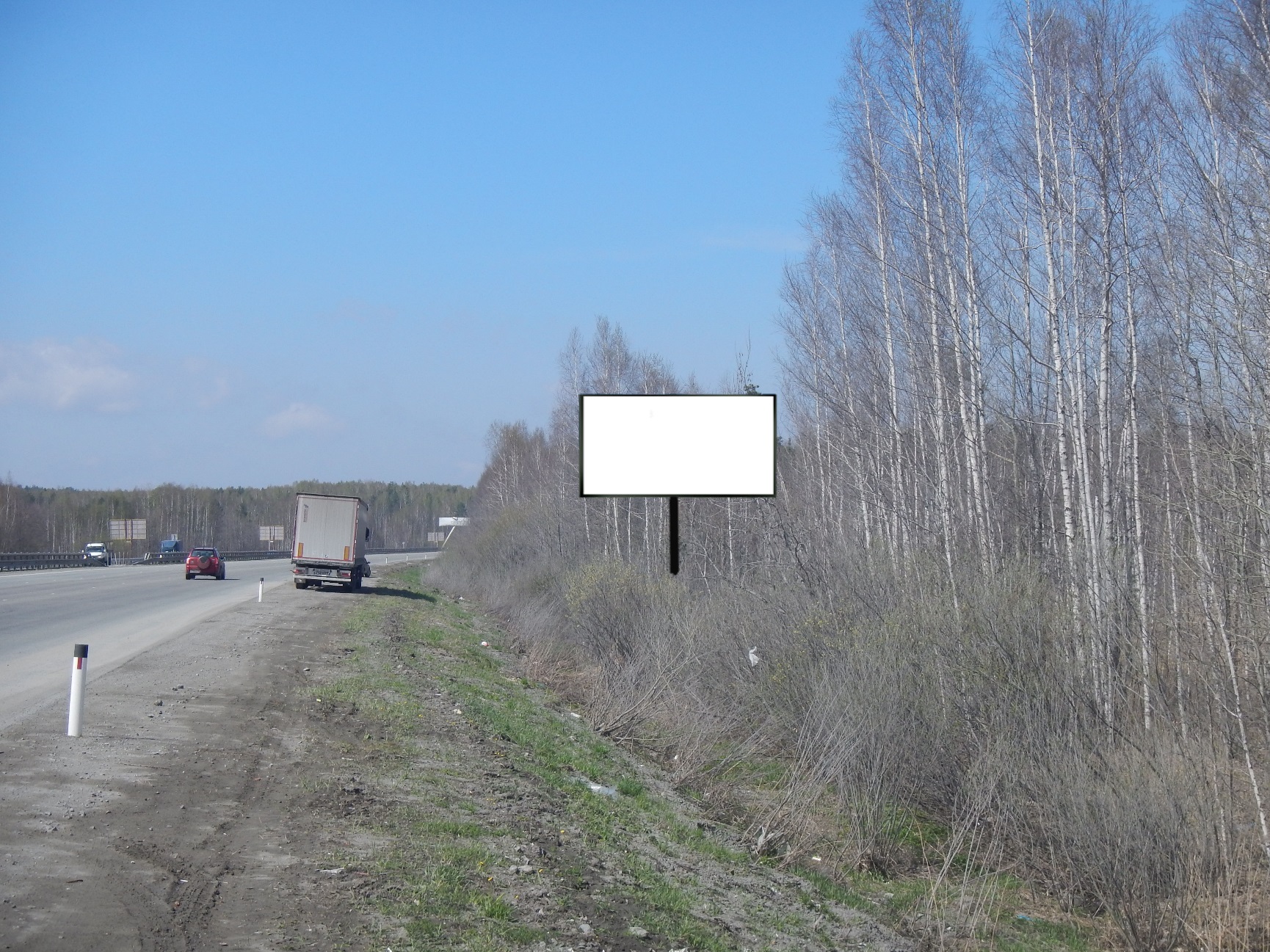 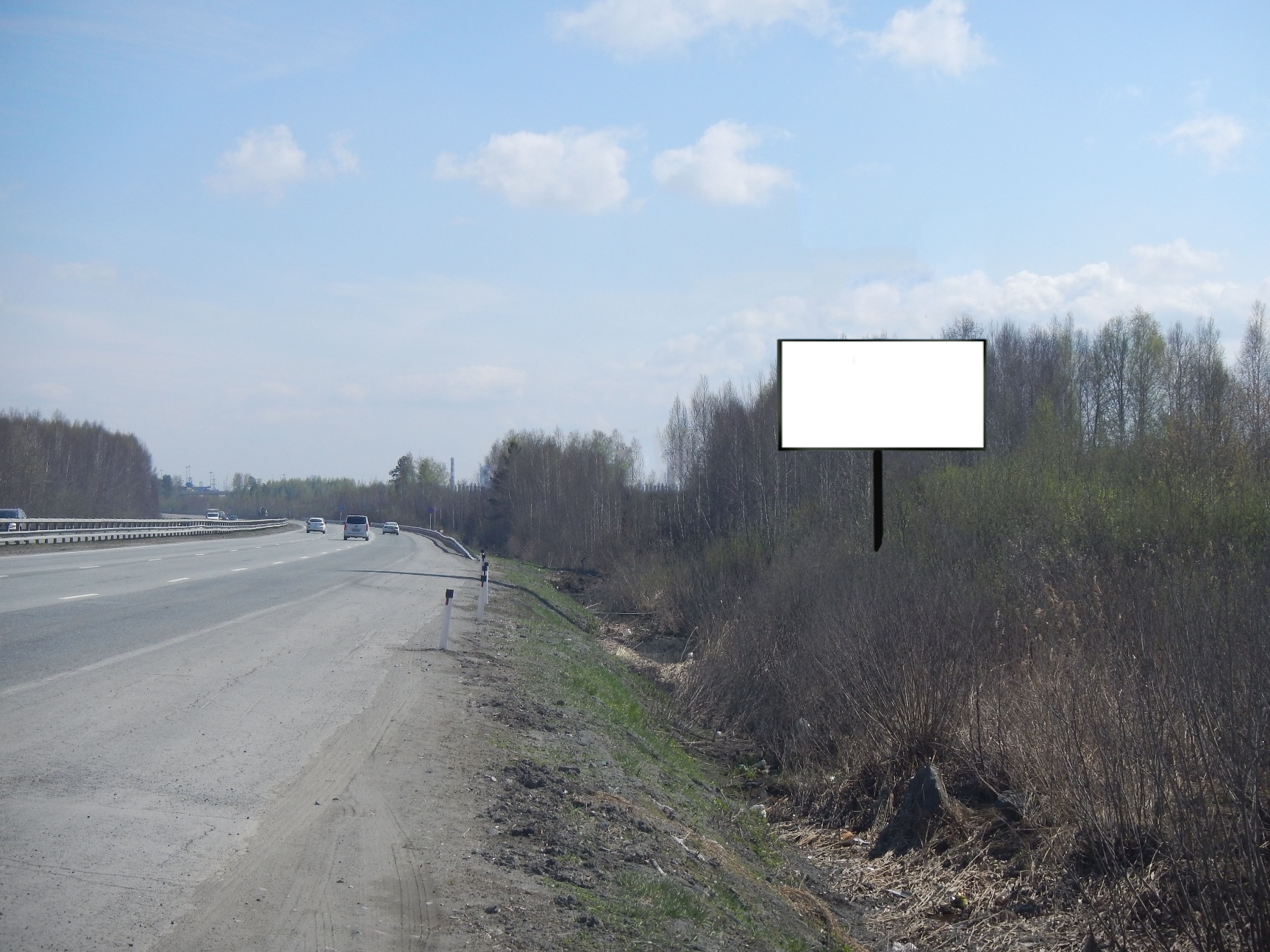 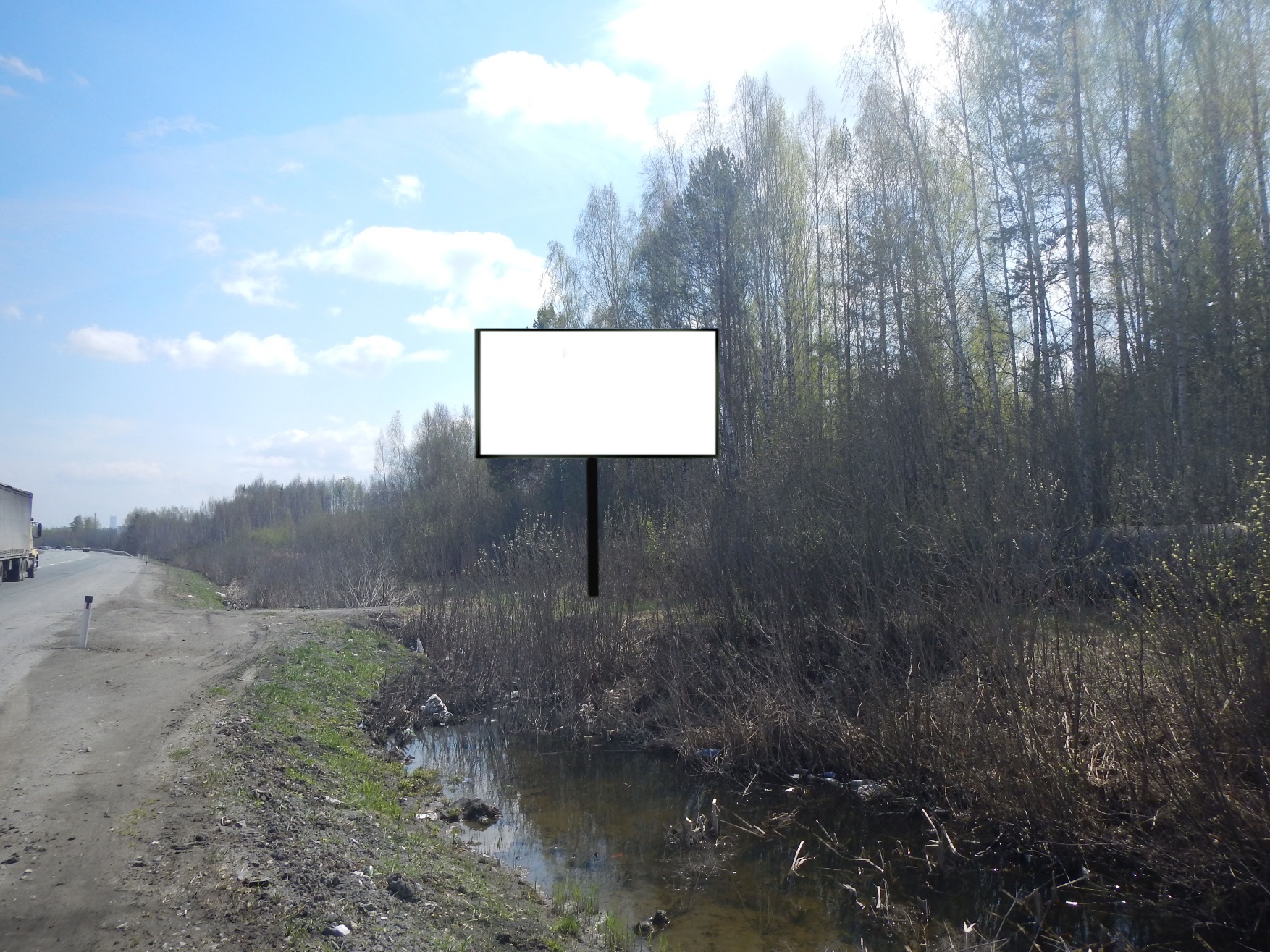 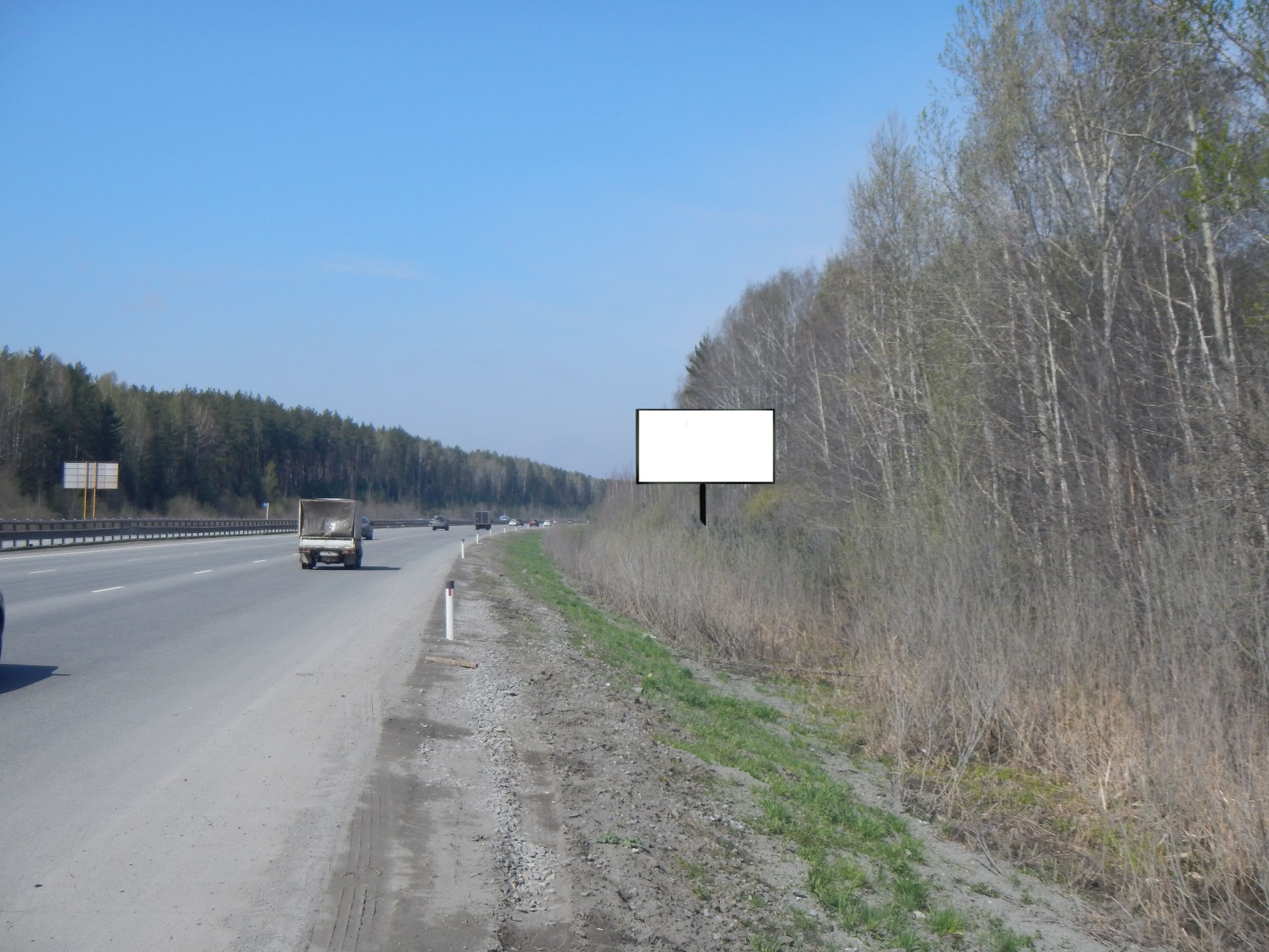 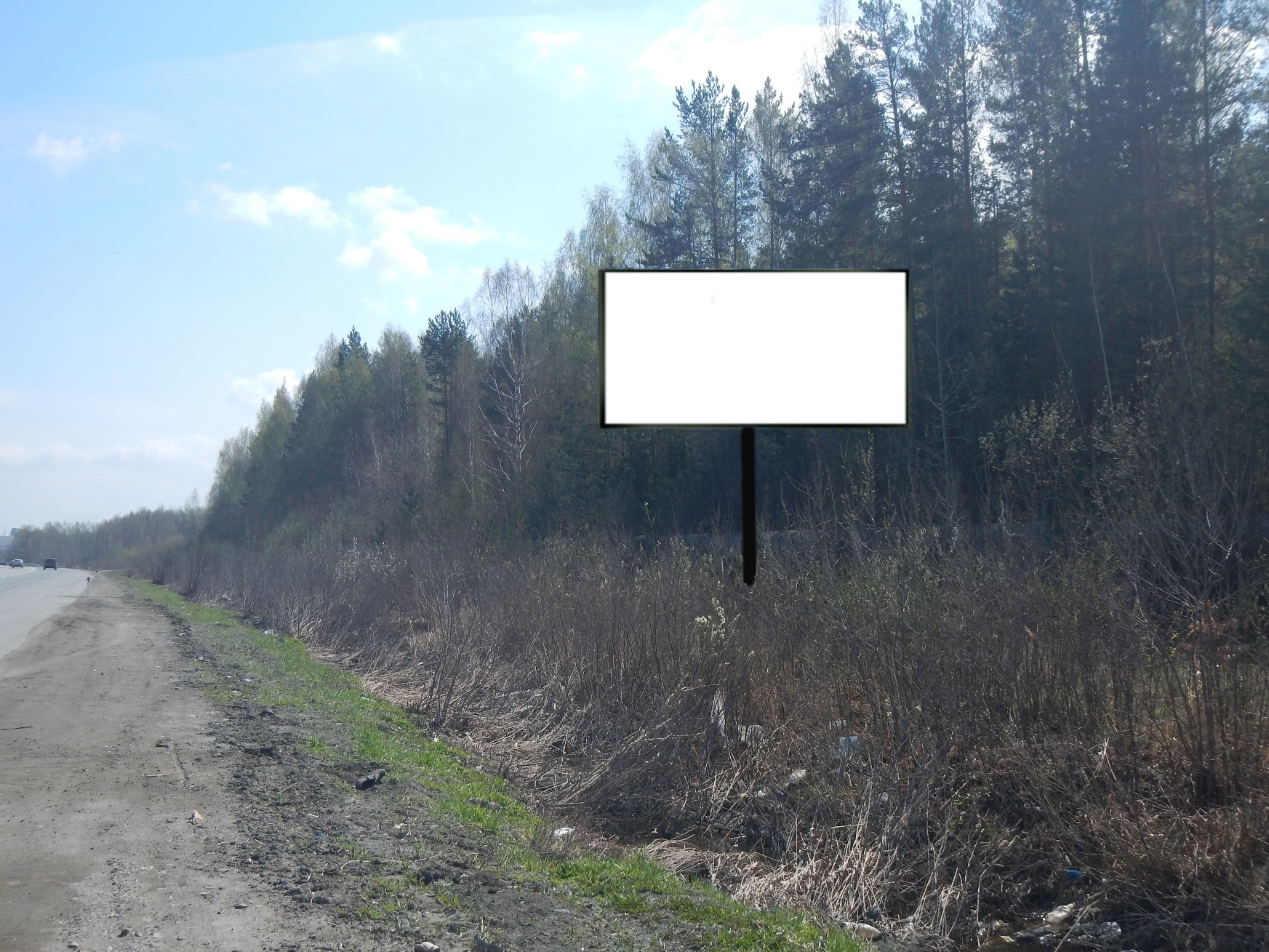 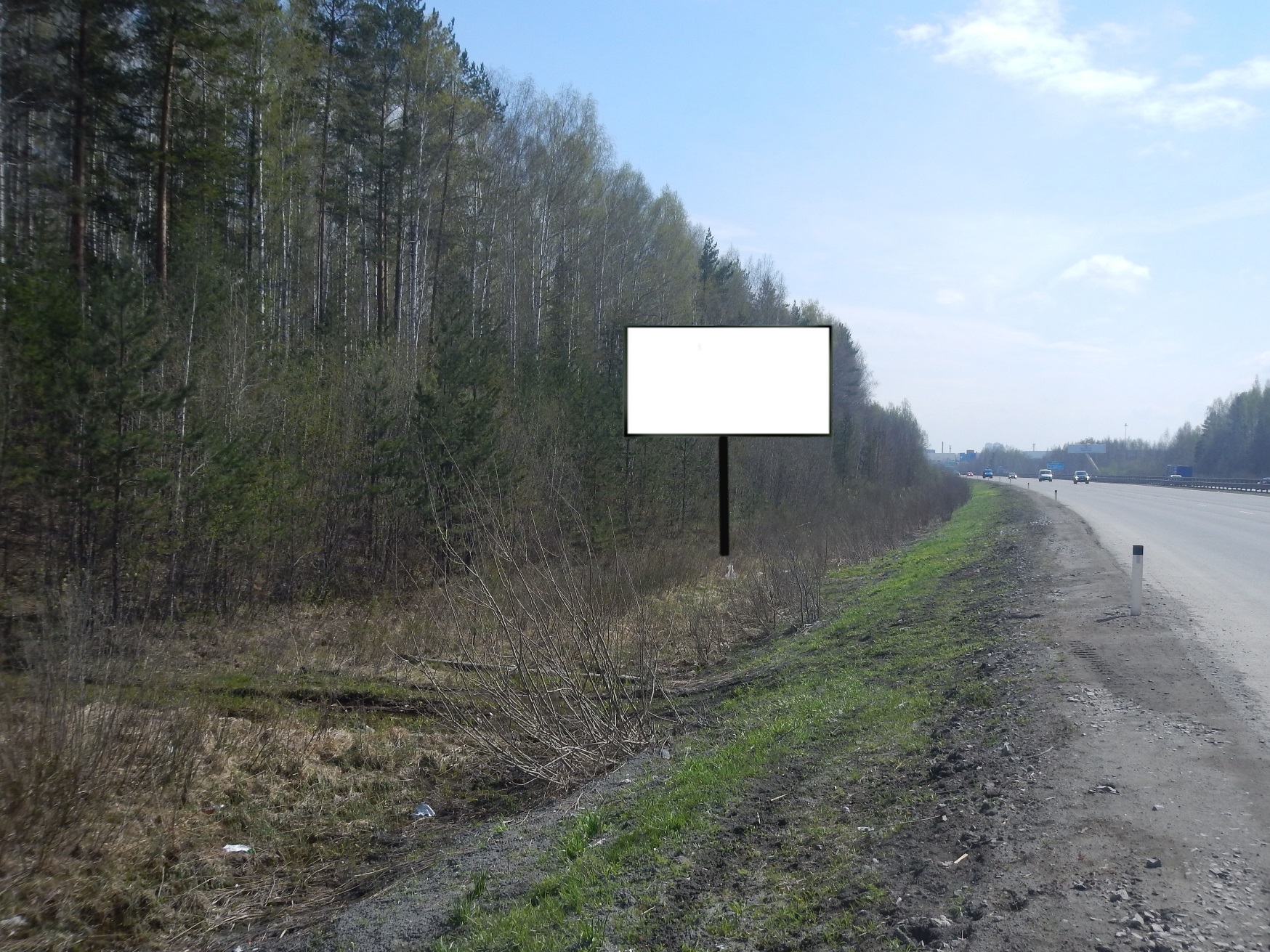 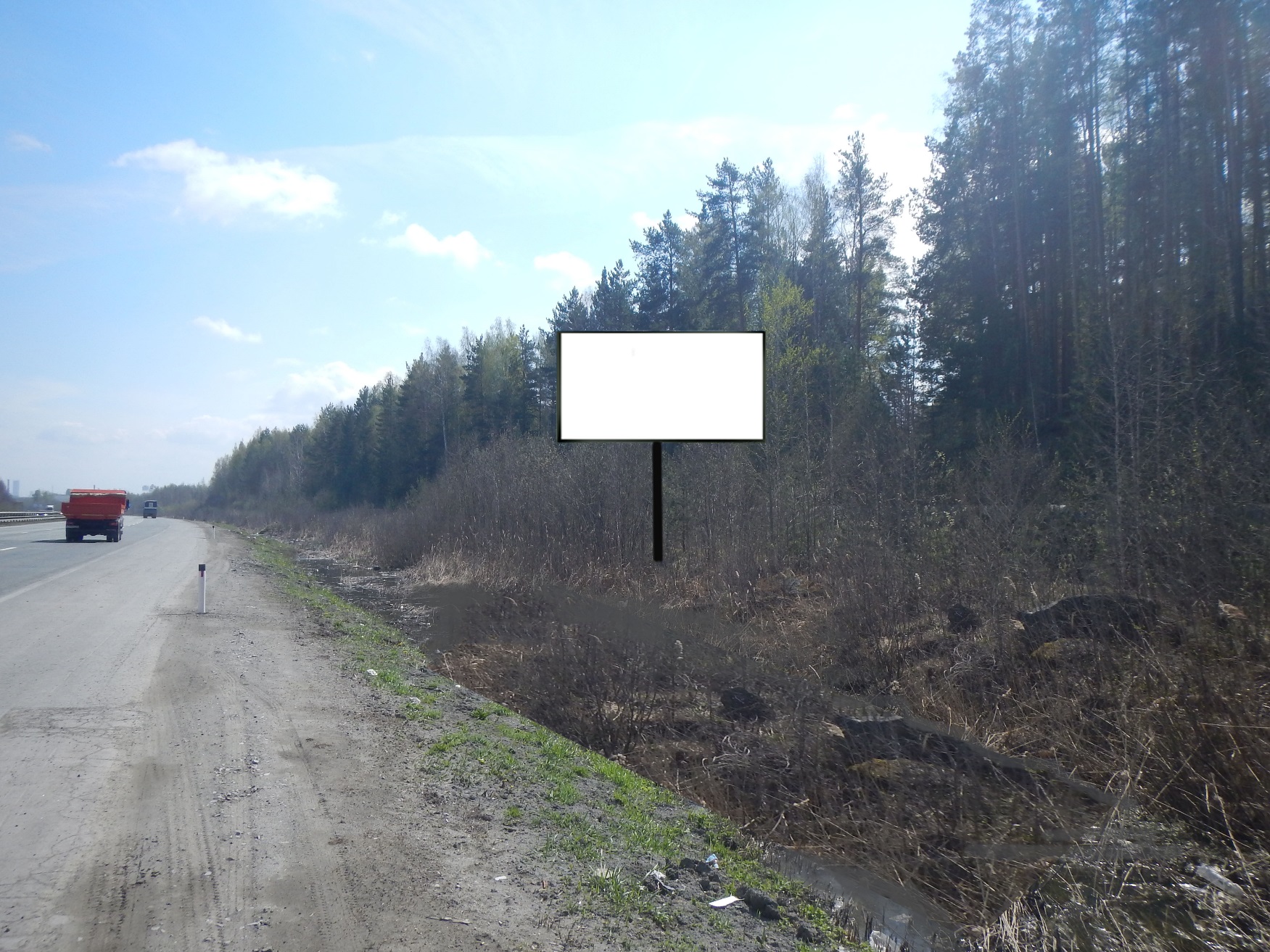 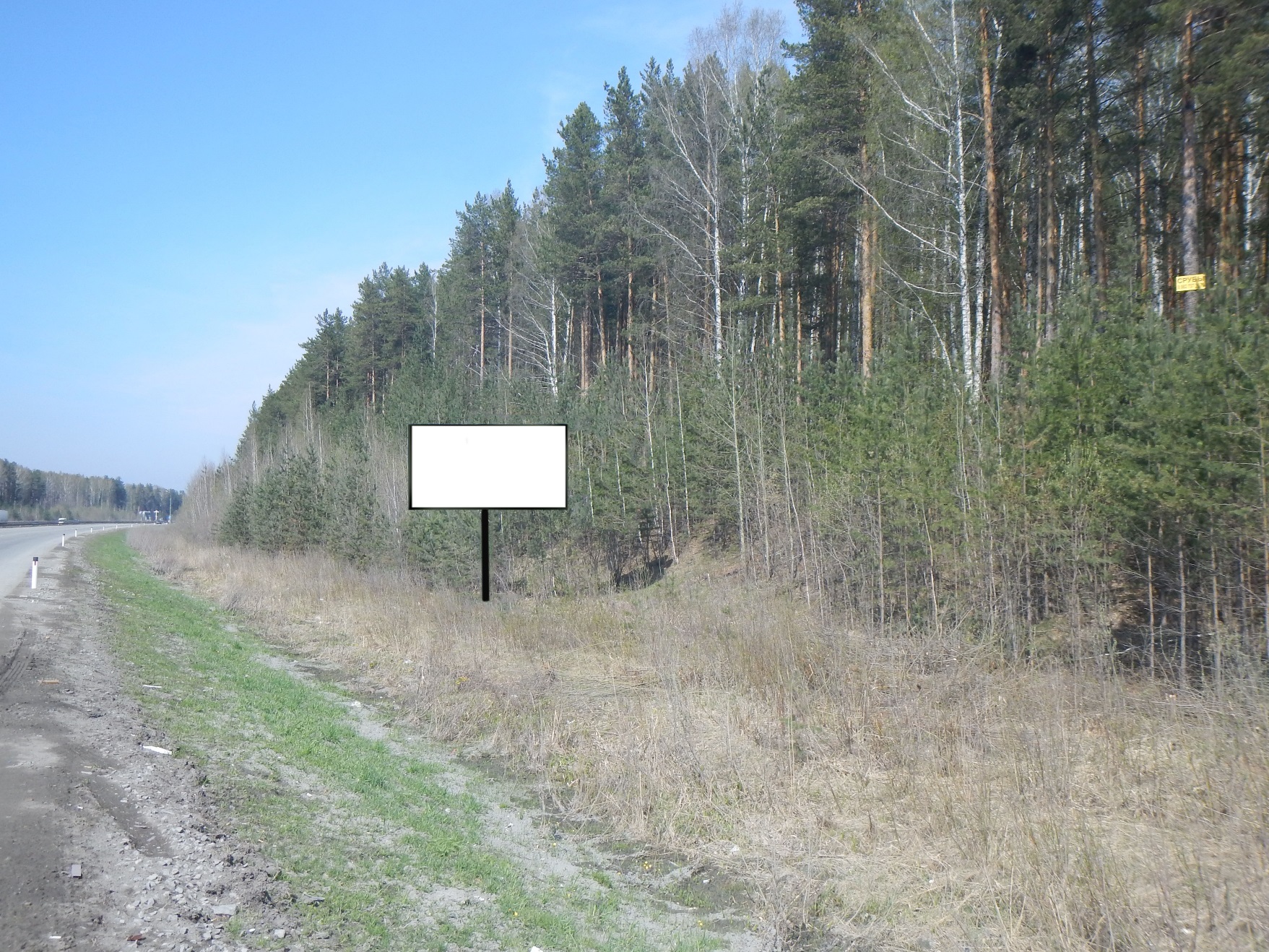 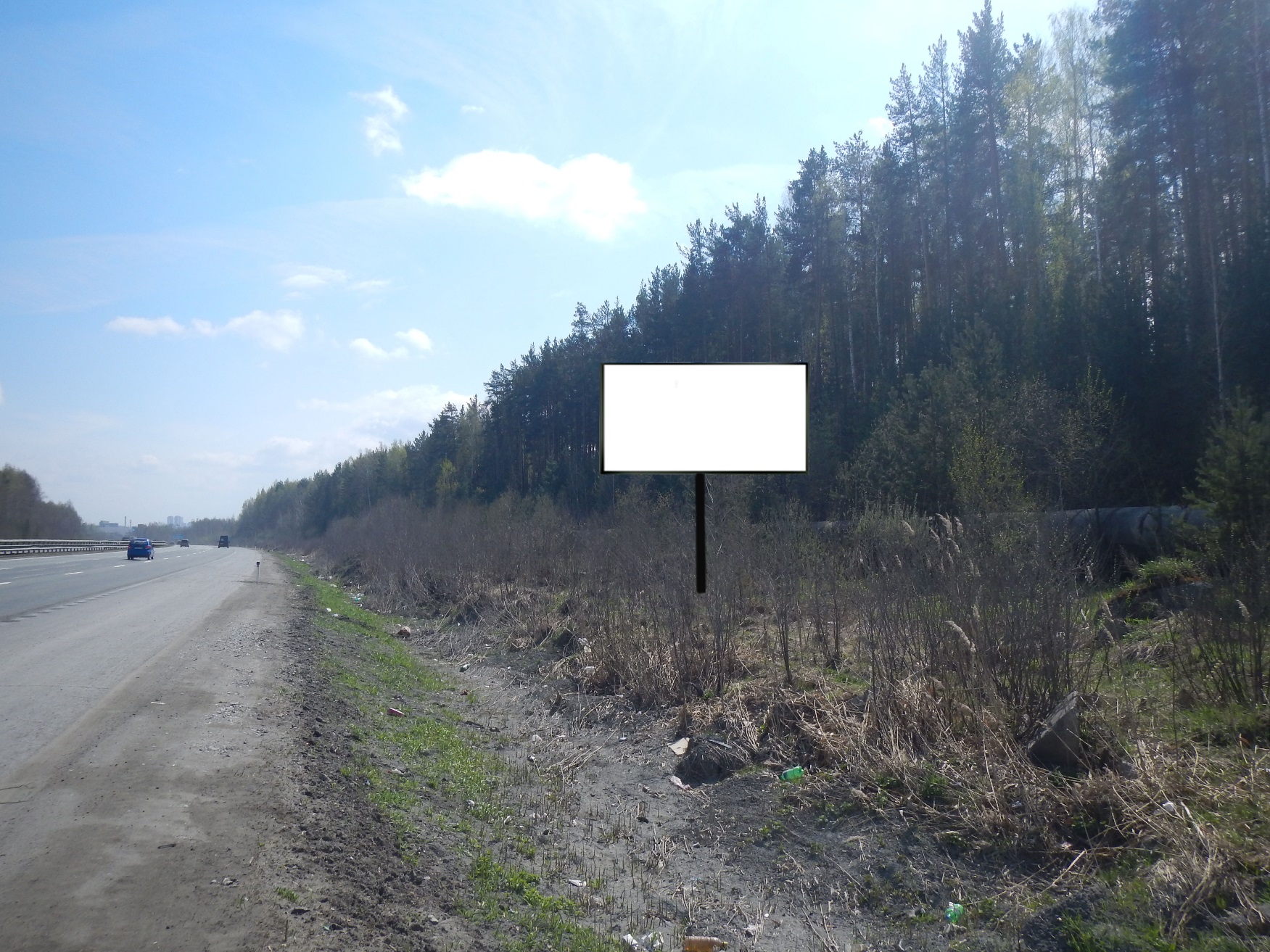 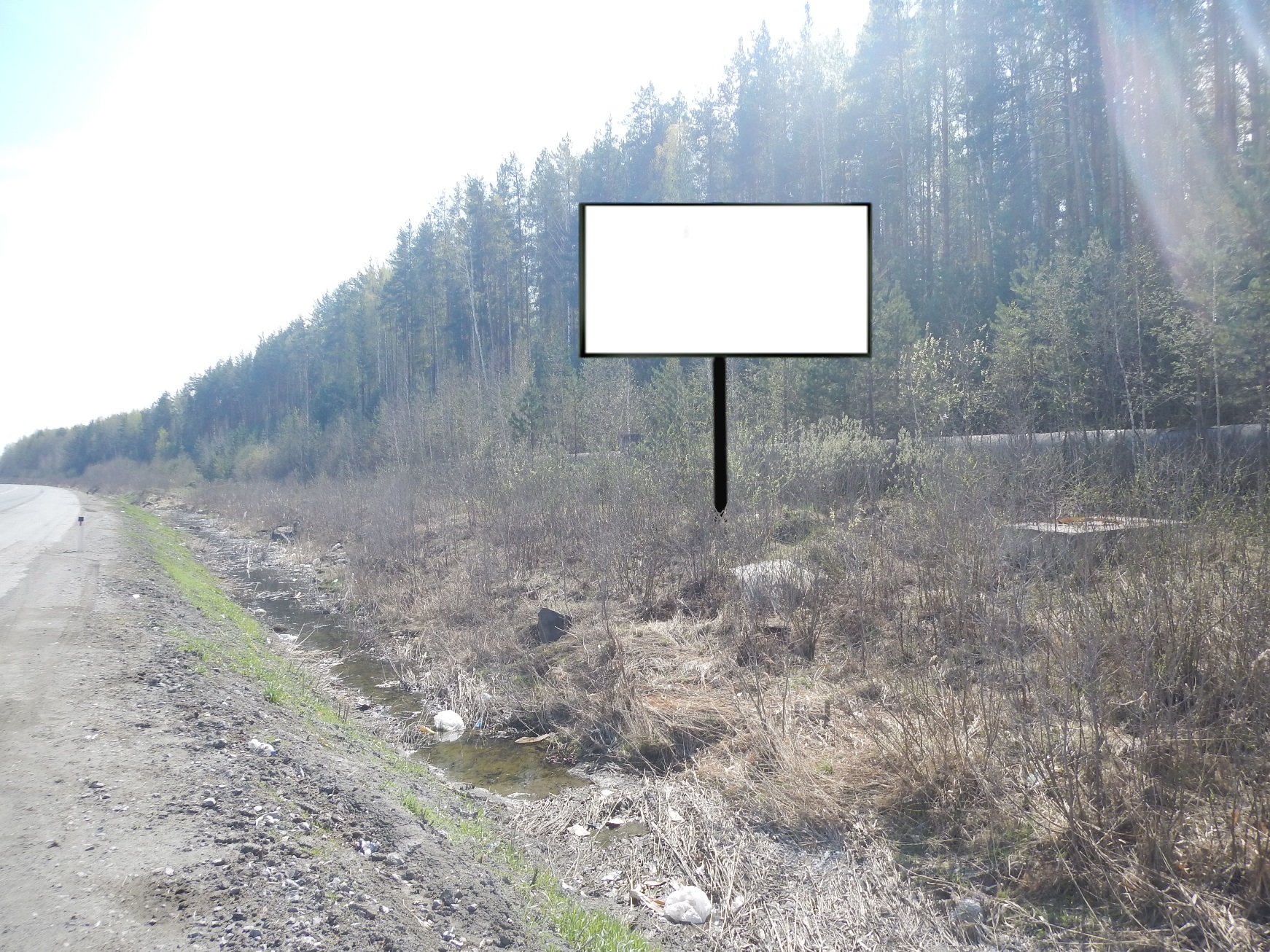 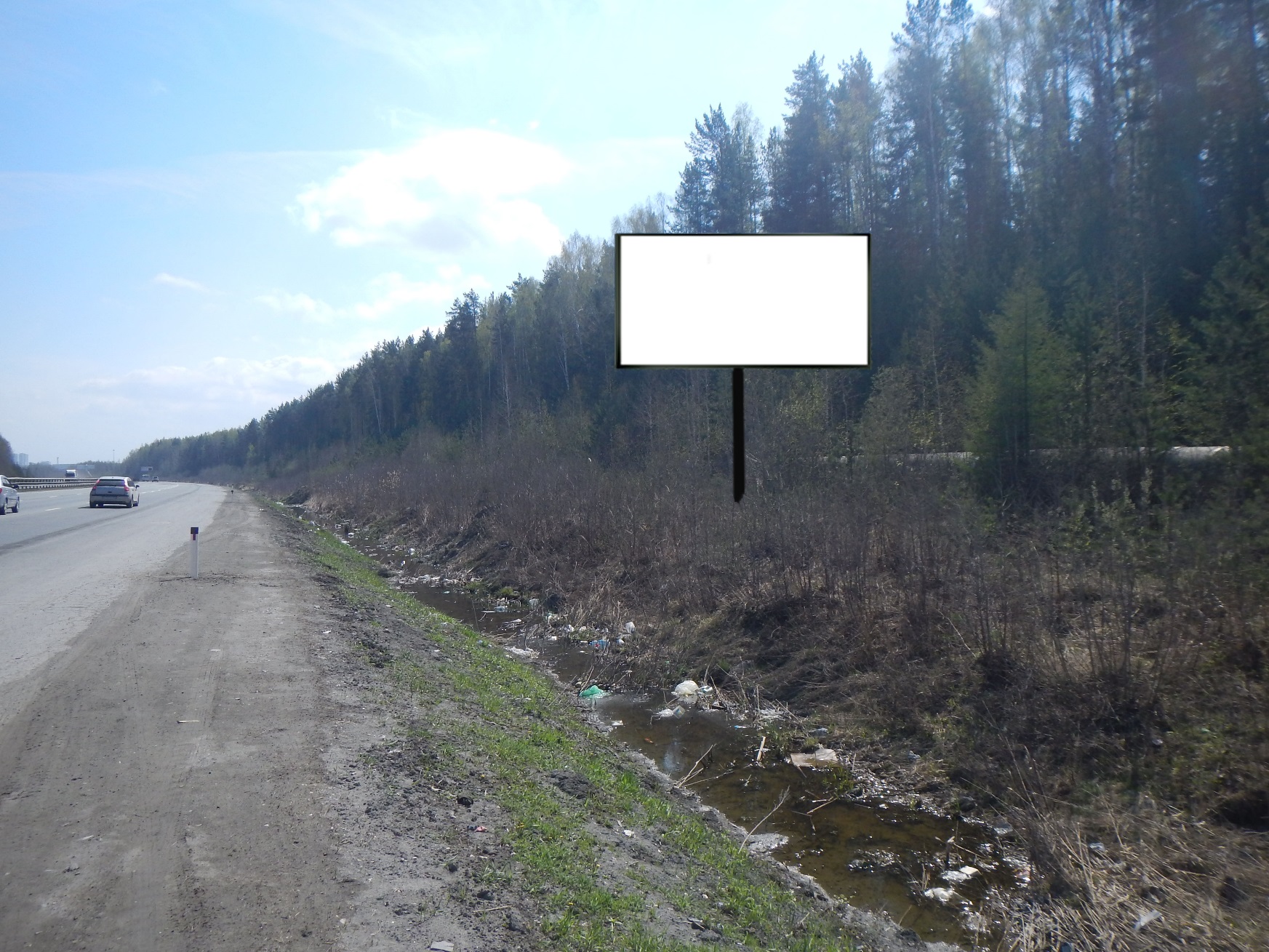 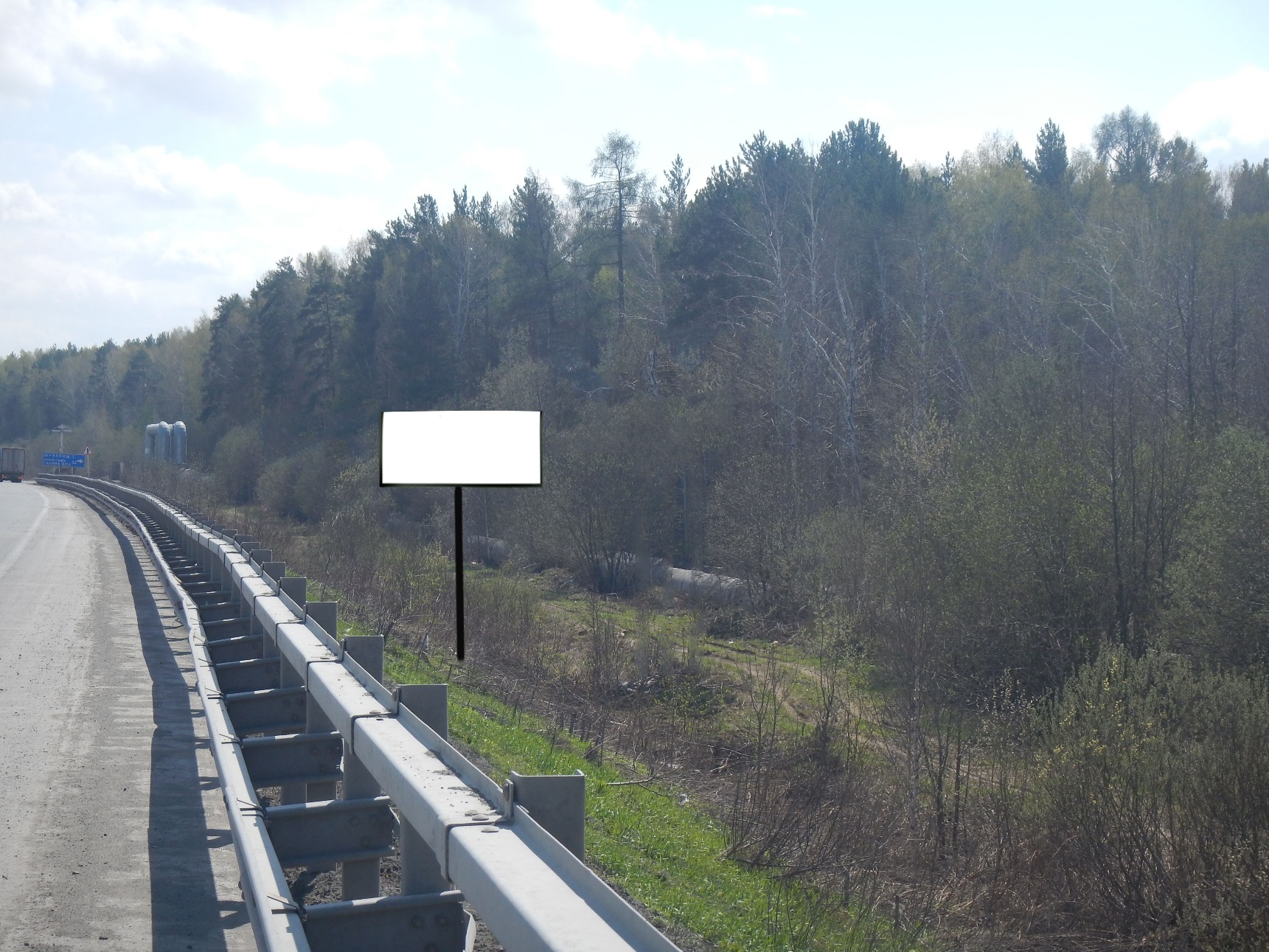 Код местаАдресТип*ВидПлощадь информационных полей, кв. мРазмеры, м (высота, ширина)Количество сторон13073611 км + 419 м (справа)/343 км + 579 м (слева)1Билборд (щит)363х62Код местаАдресТип*ВидПлощадь информационных полей, кв. мРазмеры, м (высота, ширина)Количество сторон13073211 км + 679 м (слева)/343 км + 315 м (справа)1Билборд (щит)363х62Код местаАдресТип*ВидПлощадь информационных полей, кв. мРазмеры, м (высота, ширина)Количество сторон130733343 км + 166 м (справа)/11 км + 831 м (слева)1Билборд (щит)363х62Код местаАдресТип*ВидПлощадь информационных полей, кв. мРазмеры, м (высота, ширина)Количество сторон130734343 км +18 м (справа)/11 км + 978 м (слева)1Билборд (щит)363х62Код местаАдресТип*ВидПлощадь информационных полей, кв. мРазмеры, м (высота, ширина)Количество сторон13073812 км + 649 м (справа)/342 км + 356 м (слева)1Билборд (щит)363х62Код местаАдресТип*ВидПлощадь информационных полей, кв. мРазмеры, м (высота, ширина)Количество сторон13074012 км + 815 м (справа)/342 км + 191 м (слева)1Билборд (щит)363х62Код местаАдресТип*ВидПлощадь информационных полей, кв. мРазмеры, м (высота, ширина)Количество сторон13074213 км + 77 м (справа)/341 км + 922 м (слева)1Билборд (щит)363х62Код местаАдресТип*ВидПлощадь информационных полей, кв. мРазмеры, м (высота, ширина)Количество сторон130744341 км + 223 м (справа)/13 км + 773 м (слева)1Билборд (щит)363х62Код местаАдресТип*ВидПлощадь информационных полей, кв. мРазмеры, м (высота, ширина)Количество сторон130745341 км + 73 м (справа)/13 км + 921 м (слева)1Билборд (щит)363х62Код местаАдресТип*ВидПлощадь информационных полей, кв. мРазмеры, м (высота, ширина)Количество сторон13074613 км + 968 м (справа)/341 км + 27 м (слева)1Билборд (щит)363х62Код местаАдресТип*ВидПлощадь информационных полей, кв. мРазмеры, м (высота, ширина)Количество сторон130747340 км + 913 м (справа)/14 км + 76 м (слева)1Билборд (щит)363х62Код местаАдресТип*ВидПлощадь информационных полей, кв. мРазмеры, м (высота, ширина)Количество сторон13074814 км + 122 м (справа)/340 км + 866 м (слева)1Билборд (щит)363х62Код местаАдресТип*ВидПлощадь информационных полей, кв. мРазмеры, м (высота, ширина)Количество сторон130749340 км + 760 м (справа)/14 км + 228 м (слева)1Билборд (щит)363х62Код местаАдресТип*ВидПлощадь информационных полей, кв. мРазмеры, м (высота, ширина)Количество сторон13075014 км + 275 м (справа)/340 км + 715 м (слева)1Билборд (щит)363х62Код местаАдресТип*ВидПлощадь информационных полей, кв. мРазмеры, м (высота, ширина)Количество сторон130751340 км + 576 м (справа)/14 км + 414 м (слева)1Билборд (щит)363х62Код местаАдресТип*ВидПлощадь информационных полей, кв. мРазмеры, м (высота, ширина)Количество сторон130752340 км + 345 м (справа)/14 км + 645 м (слева)1Билборд (щит)363х62Код местаАдресТип*ВидПлощадь информационных полей, кв. мРазмеры, м (высота, ширина)Количество сторон130753340 км + 192 м (справа)/14 км + 797 м (слева)1Билборд (щит)363х62Код местаАдресТип*ВидПлощадь информационных полей, кв. мРазмеры, м (высота, ширина)Количество сторон130755339 км + 792 м (справа)/15 км + 220 м (слева)1Билборд (щит)363х62